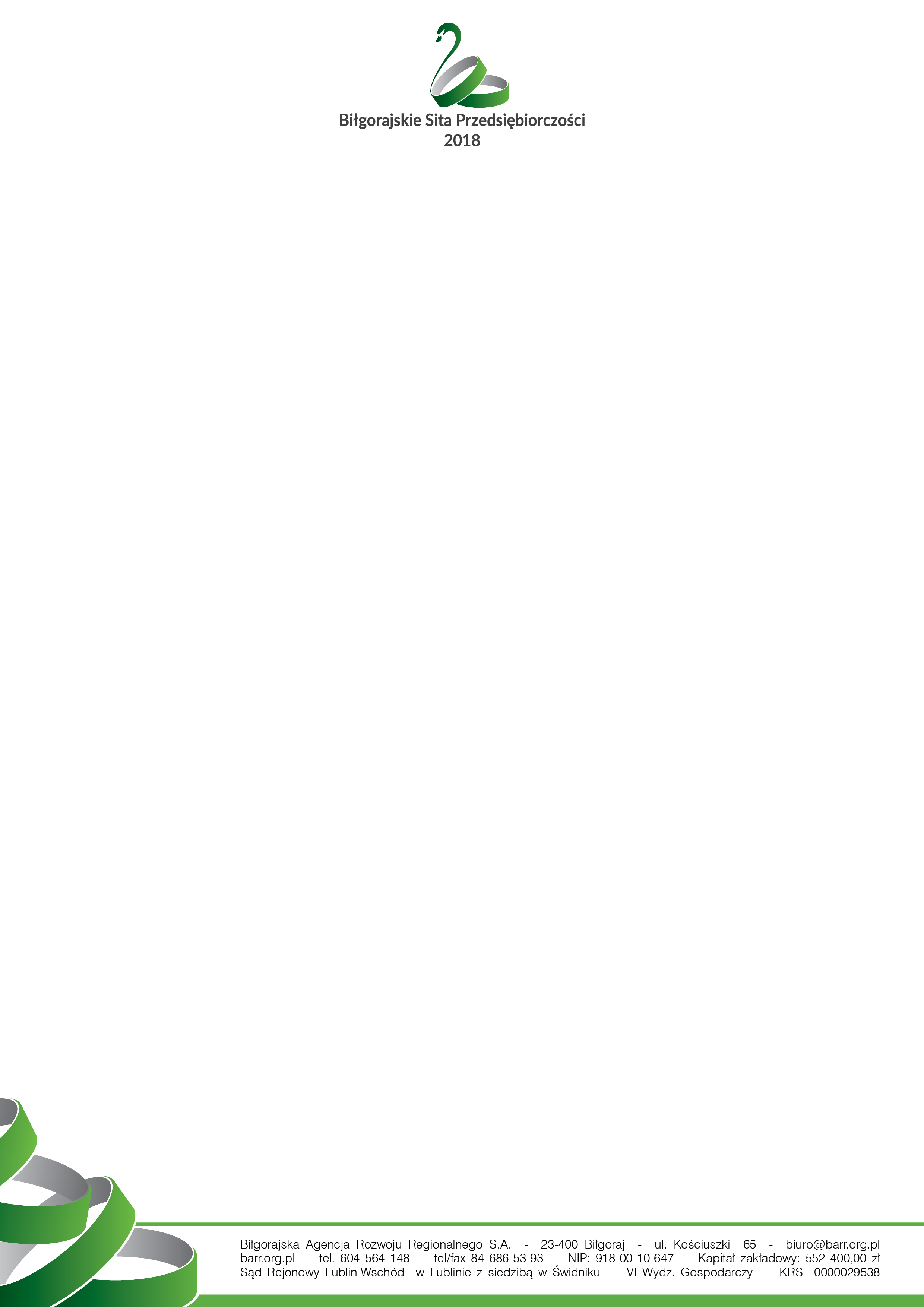 FORMULARZ ZGŁOSZENIOWYdo konkursu  „BIŁGORAJSKIE SITA PRZEDSIĘBIORCZOŚCI 2018”Oświadczam, że zapoznałem / am się z regulaminem konkursu dostępnym na stronie www.barr.org.pl i zgłaszam ww. kandydata do udziału w konkursie.……………………………………………..Miejscowość, data i podpis osoby zgłaszającejWyrażam zgodę na udział w konkursie „BIŁGORAJSKIE SITA PRZEDSIĘBIORCZOŚCI 2018” i oświadczam, że zapoznałem / am się z regulaminem konkursu dostępnym na stronie www.barr.org.pl.…………………………………………………………..Miejscowość, data i podpis osoby upoważnionej do składania oświadczeń w imieniu zgłaszanegoWyrażam zgodę na przetwarzanie moich danych osobowych przez Biłgorajską Agencję Rozwoju Regionalnego S.A. z siedzibą w Biłgoraju, przy ulicy Kościuszki 65. Oświadczam, iż zostałem poinformowany(a), że podanie moich danych osobowych jest dobrowolne oraz, że:podstawą ich przetwarzania jest art. 6 ust. 1 lit. a) Rozporządzenia Parlamentu Europejskiego i Rady (UE) 2016/679  z dnia 27 kwietnia 2016 r. w sprawie ochrony osób fizycznych w związku z przetwarzaniem danych osobowych i w sprawie swobodnego przepływu takich danych oraz uchylenia dyrektywy 95/46/WE (ogólne rozporządzenie o ochronie danych) (zwane dalej RODO),będą one przetwarzane do czasu zakończenia konkursu i wyłonienia zwycięzców.…………………………………Miejscowość, data i podpis osoby zgłaszającejWyrażam zgodę na przetwarzanie moich danych osobowych przez Biłgorajską Agencję Rozwoju Regionalnego S.A. z siedzibą w Biłgoraju, przy ulicy Kościuszki 65. Oświadczam, iż zostałem poinformowany(a), że podanie moich danych osobowych jest dobrowolne oraz, że:podstawą ich przetwarzania jest art. 6 ust. 1 lit. a) Rozporządzenia Parlamentu Europejskiego i Rady (UE) 2016/679  z dnia 27 kwietnia 2016 r. w sprawie ochrony osób fizycznych w związku z przetwarzaniem danych osobowych i w sprawie swobodnego przepływu takich danych oraz uchylenia dyrektywy 95/46/WE (ogólne rozporządzenie o ochronie danych) (zwane dalej RODO),będą one przetwarzane do czasu zakończenia konkursu i wyłonienia zwycięzców, natomiast w przypadku nagrodzenia w którejkolwiek z kategorii do końca następnego roku kalendarzowego,wyrażam zgodę na opublikowanie w mediach moich danych osobowych w przypadku nagrodzenia w którejkolwiek z kategorii.………………………………………Miejscowość, data i podpis osoby zgłaszanejKlauzula informacyjnaNa podstawie art. 13 RODO informujemy, że administratorem danych osobowych jest Biłgorajska Agencja Rozwoju Regionalnego S.A. Administrator danych nie ustanowił inspektora ochrony danych osobowych. Dane osobowe są przetwarzane w celu przeprowadzenia konkursu „BIŁGORAJSKIE SITA PRZEDSIĘBIORCZOŚCI” i wyłonienia zwycięzców. Odbiorcą danych osobowych jest Biłgorajska Agencja Rozwoju Regionalnego S.A. oraz członkowie Kapituły Konkursu. W przypadku zakwalifikowania zgłoszenia do gali finałowej i/lub przyznania nagrody, dane osobowe zostaną upublicznione. Dane osobowe będą przetwarzane przez Administratora od momentu złożenia wniosku przez okres wskazany powyżej. Zgodnie z RODO, przysługuje Pani/Panu: prawo dostępu do swoich danych oraz otrzymania ich kopii;prawo sprostowania (poprawiania) swoich danych;prawo usunięcia danych, ograniczenia przetwarzania danych;prawo wniesienia sprzeciwu wobec przetwarzania danych;prawo przenoszenia danych;prawo wniesienia skargi do organu nadzorczego.Prawo do cofnięcia zgody na przetwarzanie danych osobowych przysługuje Pani / Panu w dowolnym momencie. Aby wykonać prawo do sprzeciwu lub cofnięcia zgody, należy skontaktować się z Administratorem danych i złożyć pisemny wniosek. Administrator nie będzie korzystał ze zautomatyzowanego podejmowania decyzji, w tym z profilowania.Oświadczam, że zapoznałem/zapoznałam się z powyższą klauzulą informacyjną.   ………………………………… 		…………………………………Miejscowość, data i podpis osoby zgłaszającej 	Miejscowość, data i podpis osoby zgłaszanejFirma przedsiębiorcy Adres siedziby (powiat, miejscowość, ulica, nr domu / lokalu)NIP / KRSREGONMiejsce (adres) wykonywania działalności gospodarczejForma prawna działalnościNr telefonue-mailOsoba zgłaszająca (imię i nazwisko, nr telefonu)Kategoria, do której . których zgłaszanych jest kandydatFirmaProdukt / UsługaMłoda FirmaAmbasador Ziemi BiłgorajskiejGospodarstwo RolneOpis działalności kandydata z uwzględnieniem kryteriów wskazanych w §4 Regulaminu Konkursu (nie więcej niż 3000 znaków)